A&V Waterjet Cutting Zero Point Setting InstructionClick the A&V Waterjet Cutting Software on the desktop.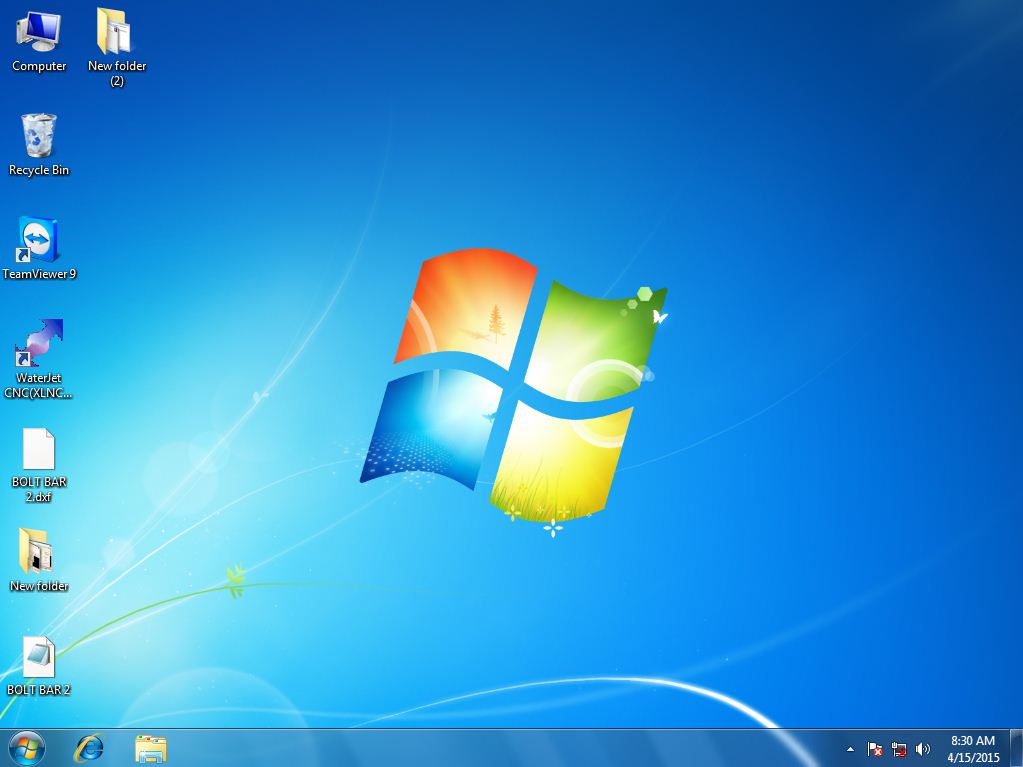 The mainmenu of the software is like shown below: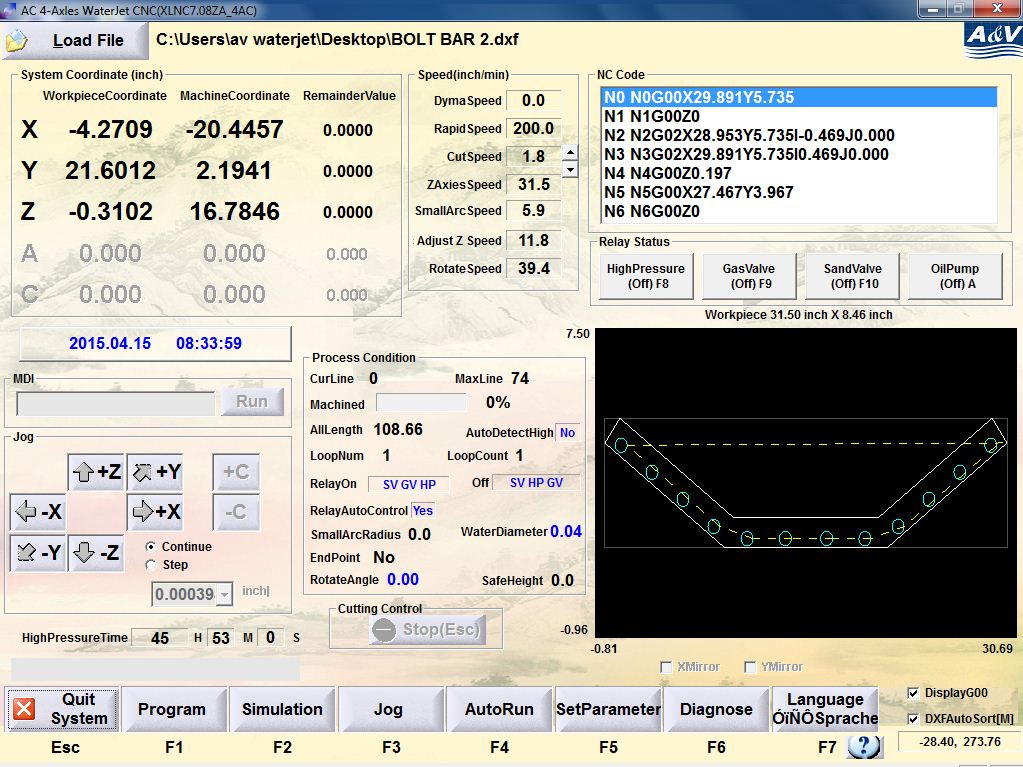 Click ‘Load file’ to load the DXF file you need to use.  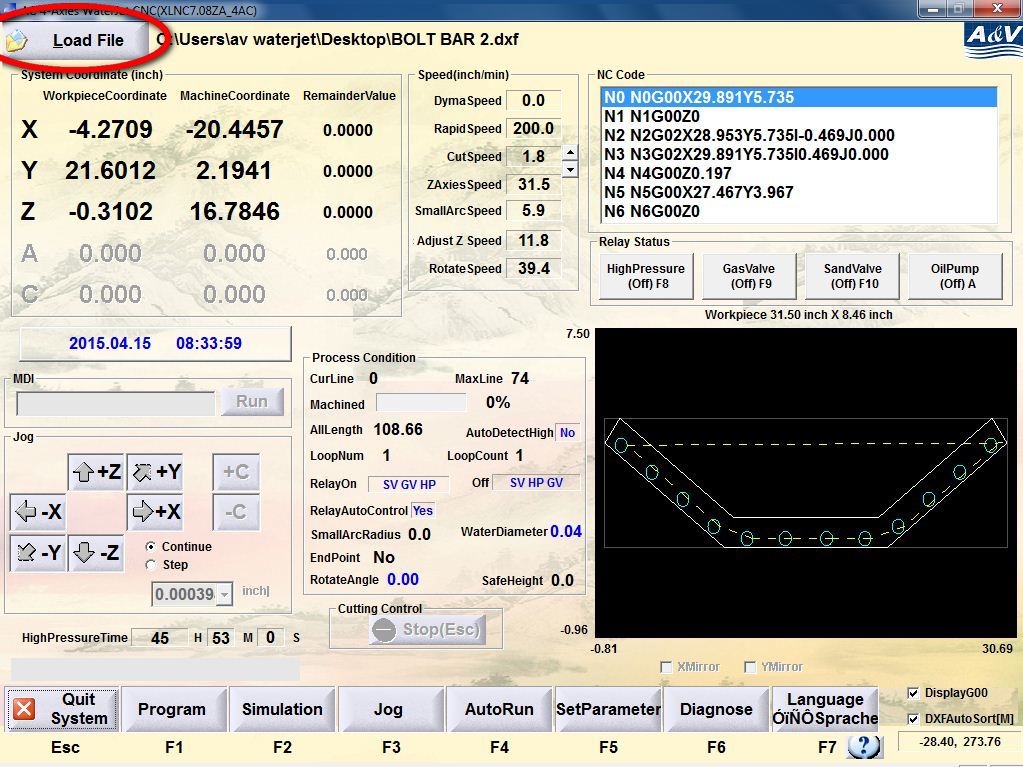 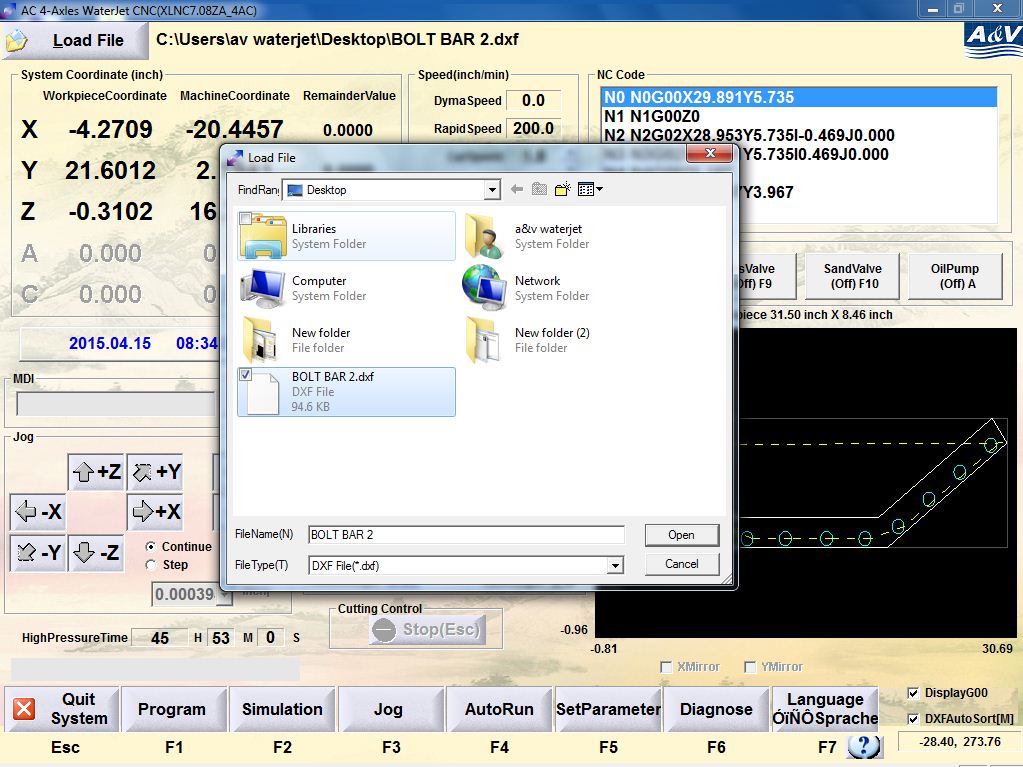 The main menu should be shown like this:Use     on the keyboard to adjust the location of the cutting head within the range. Stop at the cutting zero point that you need.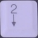 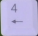 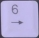 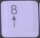 Click ‘Jog’ or press F3 then choose ‘SetCurrentPoint’ or press F1 to enter the current point setting menu like shown below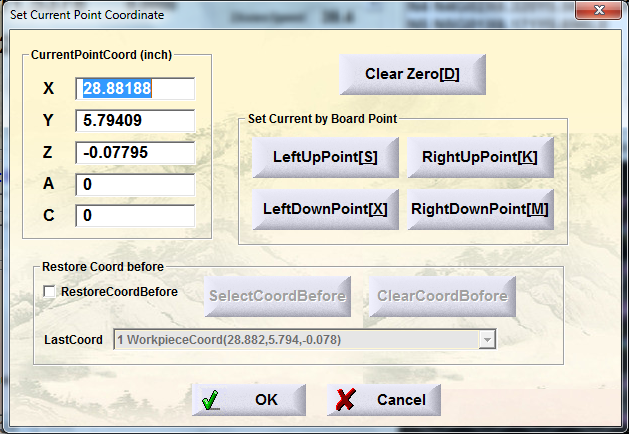 Set the numbers in ‘X’, ‘Y’, ‘Z’ as 0 like shown below then click ‘OK’.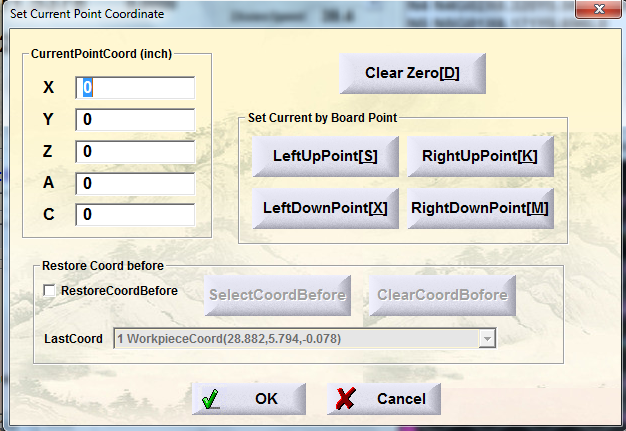 In the main menu, notice thatThe ‘WorkspaceCoordinate’ for ’X’, ‘Y’, ‘Z’ have been changed to zeros.The starting point has been located in the certain place in the simulation figure.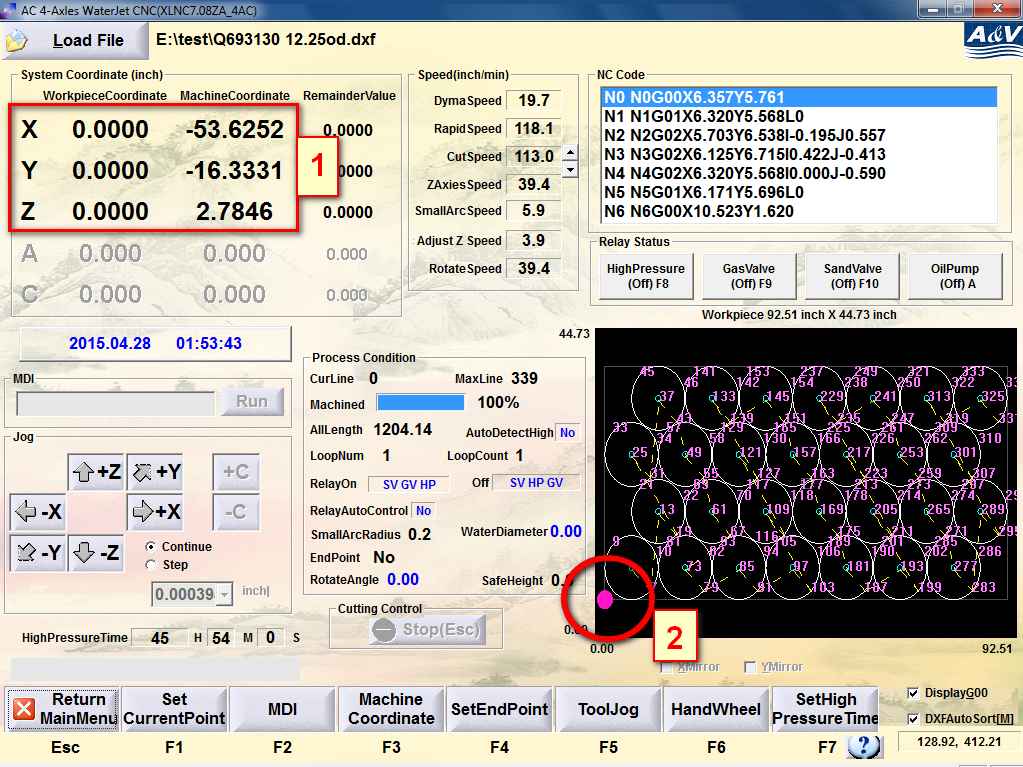 